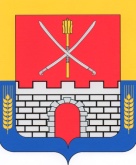 О порядке изменения существенных условий контракта в соответствии с частью 65.1 статьи 112 Федерального закона от 5 апреля 2013 года № 44-ФЗ «О контрактной системе в сфере закупок товаров, работ, услуг для обеспечения государственных и муниципальных нужд»В целях реализации части 65.1 статьи 112 Федерального закона от 5 апреля 2013 года № 44-ФЗ «О контрактной системе в сфере закупок товаров, работ, услуг для обеспечения государственных и муниципальных нужд», а также в соответствии с пунктом 2 приказа департамента по регулированию контрактной системы Краснодарского края от 31 марта 2022 года № 25 «Об утверждении методических рекомендаций по подготовке предложений по изменению существенных условий контракта для включения в решения, предусмотренные частью 65.1 статьи 112 Федерального закона от 5 апреля 2013 г. № 44-ФЗ «О контрактной системе в сфере закупок товаров, работ, услуг для обеспечения государственных и муниципальных нужд»                                            п о с т а н о в л я ю:1. Утвердить порядок изменения существенных условий контракта в соответствии с частью 65.1 статьи 112 Федерального закона от 5 апреля 2013 года № 44-ФЗ «О контрактной системе в сфере закупок товаров, работ, услуг для обеспечения государственных и муниципальных нужд» согласно приложению к настоящему постановлению.2. Контроль за выполнением настоящего постановления возложить на заместителя главы администрации Прочноокопского сельского поселения Новокубанского района.3. Постановление вступает в силу со дня его официального опубликования в информационном бюллетене «Вестник Прочноокопского сельского поселения Новокубанского района».Глава Прочноокопского сельского поселения Новокубанского района						   Р.Ю. ЛысенкоУТВЕРЖДЕНпостановлением администрации Прочноокопского сельского поселения Новокубанского района от__________________№______Порядок изменения существенных условий контракта в соответствии частью 65.1 статьи 112 Федерального закона от 5 апреля 2013 года № 44-ФЗ «О контрактной системе в сфере закупок товаров, работ, услуг для обеспечения государственных и муниципальных нужд»1. Настоящий порядок изменения существенных условий контракта в соответствии с частью 65.1 статьи 112 Федерального закона от 5 апреля 2013 года № 44-ФЗ «О контрактной системе в сфере закупок товаров, работ, услуг для обеспечения государственных и муниципальных нужд» (далее соответственно - Порядок, Закон № 44-ФЗ), разработан в целях реализации части 65.1 статьи 112 Закона № 44-ФЗ, а также в соответствии с пунктом 2 приказа департамента по регулированию контрактной системы Краснодарского края от 31 марта 2022 года № 25 «Об утверждении методических рекомендаций по подготовке предложений по изменению существенных условий контракта для включения в решения, предусмотренные частью 65.1 статьи 112 Федерального закона от 5 апреля 2013 г. № 44-ФЗ «О контрактной системе в сфере закупок товаров, работ, услуг для обеспечения государственных и муниципальных нужд».2. Изменение существенных условий контрактов, заключенных заказчиками Прочноокопского сельского поселения Новокубанского района в соответствии с Законом № 44-ФЗ для обеспечения муниципальных нужд Новосельского сельского поселения Новокубанского района (далее - заказчики, контракт соответственно) в соответствии с частью 65.1 статьи 112 Закона №44-ФЗ осуществляется на основании решения администрации Прочноокопского сельского поселения Новокубанского района, принятого в форме постановления администрации Прочноокопского сельского поселения Новокубанского района (далее - постановление).3. Подготовка предложений по изменению существенных условий контрактов для включения в решения, предусмотренные частью 65.1 статьи 112 Закона № 44-ФЗ, осуществляется при невозможности применения случаев, предусмотренных частью 1 статьи 95 Закона № 44-ФЗ.4. В соответствии с частью 65.1 статьи 112 Закона № 44-ФЗ допускается заключение дополнительного соглашения об изменении существенных условий контракта при совокупности следующих условий:контракт заключен до 1 января 2023 года;при исполнении контракта возникли независящие от сторон контракта обстоятельства, влекущие невозможность его исполнения;наличие постановления администрации Прочноокопского сельского поселения Новокубанского районасоблюдение положений частей 1.3 - 1.6 статьи 95 Закона № 44-ФЗ, в том числе:предоставление поставщиком (подрядчиком, исполнителем) в соответствии с Законом № 44-ФЗ обеспечения исполнения контракта, если изменение существенных условий влечет возникновение новых обязательств поставщика (подрядчика, исполнителя), не обеспеченных ранее предоставленным обеспечением исполнения контракта, и требование обеспечения исполнения контракта было установлено в соответствии со статьей 96 Закона № 44-ФЗ;изменение существенных условий контракта осуществляется в пределах лимитов бюджетных обязательств, доведенных до получателя средств бюджета Прочноокопского сельского поселения Новокубанского района в соответствии с бюджетным законодательством Российской Федерации.5. Изменение существенных условий контракта по решению, принятому администрацией Прочноокопского сельского поселения Новокубанского района, осуществляется заказчиком в следующем порядке:заказчик получает от поставщика (подрядчика, исполнителя) предложение об изменении существенных условий контракта с приложением информации и документов, подтверждающих невозможность его исполнения в связи с возникновением независящих от сторон контракта обстоятельств, влекущих невозможность его исполнения, и указанием условий контракта, подлежащих изменению;заказчик, приняв решение о целесообразности внесения изменений в контракт, оформляет обоснование заключения дополнительного соглашения об изменении контракта. В случае, если поставщик (подрядчик, исполнитель) предлагает изменить цены товаров (работ, услуг), заказчик проверяет указанные цены, используя различные общедоступные источники ценовой информации;заказчик направляет главному распорядителю средств бюджета Прочноокопского сельского поселения Новокубанского района письменное обращение о согласовании необходимости изменения существенных условий контракта (далее - обращение) с приложением информации, подтверждающей обоснованность таких изменений, в том числе информации из общедоступных источников ценовой информации, подтверждающей обоснованность изменения цены товаров (работ, услуг) (в случае изменения цены контракта);главный распорядитель средств бюджета Прочноокопского сельского поселения Новокубанского района по результатам рассмотрения обращения, в случае принятия решения о необходимости внесения изменений в существенные условия контракта, в срок не более пяти рабочих дней с момента получения информации и документов рассматривает указанные документы и подготавливает проект постановления администрации Прочноокопского сельского поселения Новокубанского района, а также включает в пояснительную записку к проекту такого постановления поступившие от заказчика информацию и документы.6. Изменение существенных условий контракта осуществляется после вступления в силу соответствующего постановления администрации Прочноокопского сельского поселения Новокубанского района в пределах обоснования дополнительного соглашения об изменении контракта, предоставленного заказчиком.7. При изменении существенных условий контракта заказчик включает информацию и документы об изменении контракта в реестр контрактов, заключенных заказчиками, в порядке, установленном статьей 103 Закона № 44-ФЗ.Глава Прочноокопского сельского поселения Новокубанского района						   Р.Ю. ЛысенкоАДМИНИСТРАЦИЯАДМИНИСТРАЦИЯПрочноокопского сельского поселенияПрочноокопского сельского поселенияНОВОКУБАНСКого РАЙОНаНОВОКУБАНСКого РАЙОНаПОСТАНОВЛЕНИЕПОСТАНОВЛЕНИЕот 20.07.2022 г.№ 40ст. Прочноокопскаяст. Прочноокопская